浙江省审计厅文件浙审科〔2017〕138号浙江省审计厅关于2016—2017年度优秀审计论文和调研文章评选结果的通报各市、县（市、区）审计局，省厅各处室、直属各单位：为推动我省审计理论研究更好地服务审计实践的转型和发展，根据《浙江省审计厅优秀审计论文和调研文章评选办法》，我厅成立优秀审计论文和调研文章评选委员会，从各单位推荐的审计论文和调研文章中评选出优秀审计论文46篇、优秀调研文章46篇，现将评选结果向全省通报。希望全省审计理论和实务工作者继续加强审计科学研究，进一步推动优秀科研成果的应用与转化，为促进浙江审计科学发展提供理论支撑。附件：1.浙江省审计厅2016—2017年度优秀审计论文获奖名单2.浙江省审计厅2016—2017年度优秀调研文章获奖名单浙江省审计厅2017年11月7日浙江省审计厅办公室　　　　　　　　　2017年11月7日印发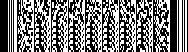 